新 书 推 荐中文书名：《国王之路》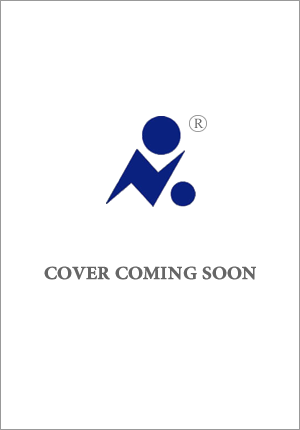 英文书名：THE KING'S ROAD作    者：Jessica Fellowes出 版 社：42 M&P代理公司：Rachel Mills/ANA/Lauren页    数：约391页出版时间：待定代理地区：中国大陆、台湾审读资料：电子稿类    型：大众文学内容简介：《国王之路》在20世纪60年代末的切尔西和21世纪初之间切换，是一部欢乐、浪漫和怀旧之作。哈莉特-莱恩（Harriet Laine）50多岁，与第一任丈夫离了婚，也到了应该放慢人生脚步的时候。但是，作为未来英国国王的情人，还刚刚收到求婚，要想平静生活，似乎不太可能。哈莉特并不能百分百确定自己做出了正确的决定。她已经习惯了自己的双重生活，前一天还在宫殿里，一举一动都备受注视，第二天则沉浸在马卡姆广场自己的私人世界里了。这么多年过去了，她内心深处对正式确立关系还是感到矛盾。接受詹姆斯的求婚会是正确的选择吗？整个国家体系都俨然准备就绪，她还能改变主意吗？还有她的孩子们。他们将如何面对这场婚礼带来的骚动，又将如何面对进一步成为众人瞩目的焦点？ 正如哈莉特所猜测的那样，身为银行家的长子彼得（Peter）似乎更热衷于积累财富。他看到的是将向他敞开的金色大门，迈进这扇门，他和妻子就将拥有更高的社会地位和更多的财富。女儿佩恩（Pen）是一名大报记者，更脚踏实地些，一直尽量避免事业和家庭发生冲突，她有着坚定的道德底线，最重要的是，她很为母亲感到高兴，认为母亲终于得到了应有的认可。二女儿杰米玛（Jemima）对哈莉特来说是个谜。杰米玛觉得生活困难重重，一直在抑郁中挣扎，她认为自己脆弱的精神状态是母亲和詹姆斯造成的。在不久的将来，杰米玛还要面对更大的问题，这些问题有可能摧毁哈莉特和詹姆斯之间多年来积累的爱和信任。"无论贫穷富贵，疾病健康......" 哈莉特是否有机会对她二十多年的爱人说出这些话，还是任由复杂的家庭破坏一切？为了解开一切，杰西卡将带我们回到一切开始的地方：在20世纪60年代的国王之路上，在那些激情燃烧的岁月里，我们的主人公所考虑的并不只是下一场酒会、下一个绯闻、下一个与心上人的灿烂之夜....作者简介：杰西卡-费洛斯（JESSICA FELLOWES）是《米特福德谋杀案》（The Mitford Murders）系列、长篇小说《最好的朋友》（The Best Friend）以及五本《唐顿庄园》官方配套书籍的作者。杰西卡曾是《星期日邮报》的专栏作家和《乡村生活》（Country Life）的副主编，还为Vogue Italia和L'Uomo Vogue撰写过短篇小说，并多次在电台、播客和电视上露面。 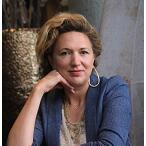 感谢您的阅读！请将反馈信息发至：版权负责人Email：Rights@nurnberg.com.cn安德鲁·纳伯格联合国际有限公司北京代表处	北京市海淀区中关村大街甲59号中国人民大学文化大厦1705室, 邮编：100872电话：010-82504106,   传真：010-82504200公司网址：http://www.nurnberg.com.cn书目下载：http://www.nurnberg.com.cn/booklist_zh/list.aspx书讯浏览：http://www.nurnberg.com.cn/book/book.aspx视频推荐：http://www.nurnberg.com.cn/video/video.aspx豆瓣小站：http://site.douban.com/110577/新浪微博：安德鲁纳伯格公司的微博_微博 (weibo.com)微信订阅号：ANABJ2002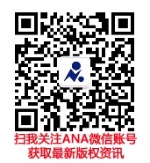 